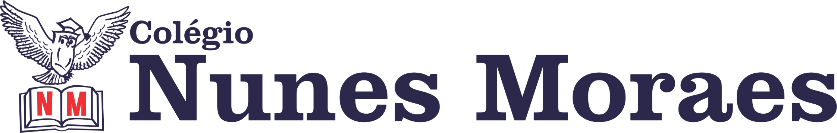 AGENDA DIÁRIA 2º ANO, 19 DE OUTUBRO1ª AULA: PORTUGUÊS/TEXTOObjeto de Conhecimento: Interpretação de histórias em quadrinhos.Aprendizagens Essenciais: Construir o sentido de histórias em quadrinhos e tirinhas, relacionando imagens e palavras e interpretando recursos gráficos (tipos de balões, de letras, onomatopeias). Relacionar texto com ilustrações e outros recursos gráficos. Capítulo 12: Hábitos saudáveis: pratique essa ideia!Atividade e explicação: páginas 55 a 57.Para casa: página 72, livro de Atividades Suplementares.Leitura no paradidático “Concurso das aves”2ª AULA: MATEMÁTICAObjeto de Conhecimento:  O relógio/Figuras planas.Aprendizagens Essenciais: Resolver problemas envolvendo a marcação das horas. Reconhecer e nomear figuras planas. Ler horas e comparar relógios digitais e analógicos.Capítulo 13: Unidades de medida. Atividade e explicação: páginas 72 a 75.Para casa: página 69. 3ª AULA: HISTÓRIAObjeto de Conhecimento: Atividades da semana.Aprendizagens Essenciais: Identificar e organizar, temporalmente, fatos da vida cotidiana, usando noções relacionadas ao tempo (antes, durante, ao mesmo tempo e depois). Identificar e utilizar diferentes marcadores do tempo presentes na comunidade.Capítulo 13: O tempo no dia a dia. Atividade e explicação: páginas 50 e 51 (até a questão 1).Para casa: página 51 (questão 2).4ª AULA: GEOGRAFIAObjeto de Conhecimento:  Diferentes contribuições.Aprendizagens Essenciais: Descrever a história das migrações no bairro ou na comunidade. Comparar costumes e tradições de diferentes populações inseridas no bairro ou na comunidade em que vive, reconhecendo a importância do respeito às diferenças. Capítulo 13: Pessoas que vêm e que vão. Atividade e explicação: páginas 140 a 145.Para casa: páginas 138 e 139.  Forte abraço!